Τακτική ΣυνεδρίασηΣας προσκαλούμε σύμφωνα με τις διατάξεις του άρθρου 67 του Ν. 3852/2010, του άρθρου 10 της Πράξης Νομοθετικού Περιεχομένου (ΦΕΚ 55/11-3-2020, τεύχος Ά)  και σε συνέχεια της ΚΥΑ Δ1α/ΓΠ.οικ.: 71342/6.11.2020 (ΦΕΚ Β’ 4899)  και τις εγκυκλίους του ΥΠ.ΕΣ. υπ’ αριθ. 60249/22-09-2020 και 426/77233/13.11.2020, και Δ1α/ΓΠ.οικ. 33506/28-05-2021, ΦΕΚ 2233/29-5-2021 τεύχος Β’,  ΚΥΑ Δ1α/ΓΠ.οικ. 44779/15.07.2021 (ΦΕΚ 3117/16.07.2021 τεύχος Β')σε τακτική συνεδρίαση της Οικονομικής Επιτροπής, η οποία θα πραγματοποιηθεί με τηλεδιάσκεψη, στις  31/08/2021 ημέρα Τρίτη και ώρα 11:00 π.μ.  για ενημέρωση, συζήτηση και λήψη σχετικών αποφάσεων επί των θεμάτων της ημερήσιας διάταξης που ακολουθεί:Η διάρκεια της τηλεδιάσκεψης θα είναι από 11:00 πμ έως 13:00 μμ.Το σύστημα θα ανοίξει από τις 10:45 πμ, προκειμένου να αντιμετωπιστούν τυχόν τεχνικά προβλήματα.Σε περίπτωση κωλύματός σας, παρακαλούμε να μας ειδοποιήσετε εγκαίρως ώστε να κληθούν οι αναπληρωτές σας.Ο  Πρόεδροςτης Οικονομικής ΕπιτροπήςΔήμου ΚόνιτσαςΕξάρχου ΝικόλαοςΔήμαρχος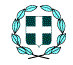 ΕΛΛΗΝΙΚΗ ΔΗΜΟΚΡΑΤΙΑΔΗΜΟΣ ΚΟΝΙΤΣΑΣ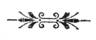 ΓΡΑΦΕΙΟ ΥΠΟΣΤΗΡΙΞΗΣΑΙΡΕΤΩΝ ΟΡΓΑΝΩΝΟΙΚΟΝΟΜΙΚΗ ΕΠΙΤΡΟΠΗΕΛΛΗΝΙΚΗ ΔΗΜΟΚΡΑΤΙΑΔΗΜΟΣ ΚΟΝΙΤΣΑΣΓΡΑΦΕΙΟ ΥΠΟΣΤΗΡΙΞΗΣΑΙΡΕΤΩΝ ΟΡΓΑΝΩΝΟΙΚΟΝΟΜΙΚΗ ΕΠΙΤΡΟΠΗ    Κόνιτσα   27/08/202127/08/2021ΕΛΛΗΝΙΚΗ ΔΗΜΟΚΡΑΤΙΑΔΗΜΟΣ ΚΟΝΙΤΣΑΣΓΡΑΦΕΙΟ ΥΠΟΣΤΗΡΙΞΗΣΑΙΡΕΤΩΝ ΟΡΓΑΝΩΝΟΙΚΟΝΟΜΙΚΗ ΕΠΙΤΡΟΠΗ               Αριθμ.πρωτ. 4575               Αριθμ.πρωτ. 4575Πληροφορίες: Αθανασίου Μαίρη
Τηλ: 26553 - 60331FAX: 26550 - 24000
Email: mathanasiou@konitsa.grΠ Ρ Ο Σ Χήρα Δημήτριο - Αντιπρόεδρο Ο.ΕΤσιαλιαμάνη Νικόλαο - Μέλος Ο.ΕΣπανό Γεώργιο –Μέλος Ο.Ε.Σπανό Βασίλειο - Μέλος Ο.ΕΔημάρατου Αικατερίνη-Μέλος Ο.ΕΡόμπολο Γεώργιο - Μέλος Ο.ΕΠ Ρ Ο Σ Χήρα Δημήτριο - Αντιπρόεδρο Ο.ΕΤσιαλιαμάνη Νικόλαο - Μέλος Ο.ΕΣπανό Γεώργιο –Μέλος Ο.Ε.Σπανό Βασίλειο - Μέλος Ο.ΕΔημάρατου Αικατερίνη-Μέλος Ο.ΕΡόμπολο Γεώργιο - Μέλος Ο.ΕΠ Ρ Ο Σ Χήρα Δημήτριο - Αντιπρόεδρο Ο.ΕΤσιαλιαμάνη Νικόλαο - Μέλος Ο.ΕΣπανό Γεώργιο –Μέλος Ο.Ε.Σπανό Βασίλειο - Μέλος Ο.ΕΔημάρατου Αικατερίνη-Μέλος Ο.ΕΡόμπολο Γεώργιο - Μέλος Ο.ΕΘΕΜΑ 1ονΑποδοχή ποσού 41.200,00, έκτακτη επιχορήγηση Δήμων της χώρας από το Υπουργείο Εσωτερικών προς κάλυψη εκτάκτων και επιτακτικών αναγκών που προκλήθηκαν από την εμφάνιση του SARS COV 2ΘΕΜΑ 2ονΈγκριση 8ης αναμόρφωσης του προϋπολογισμού εσόδων - εξόδων οικονομικού έτους 2021 του Δήμου Κόνιτσας  ΘΕΜΑ 3ονΑνανέωση συμβάσεων ΙΔΟΧ του προσωπικού του ΚΔΑΠ